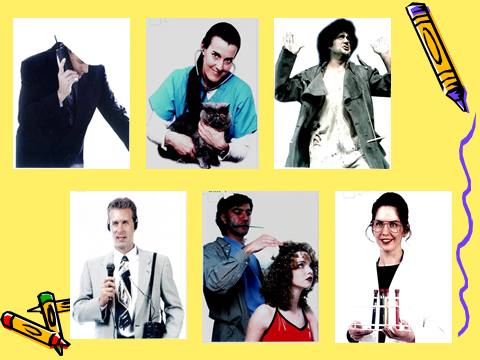 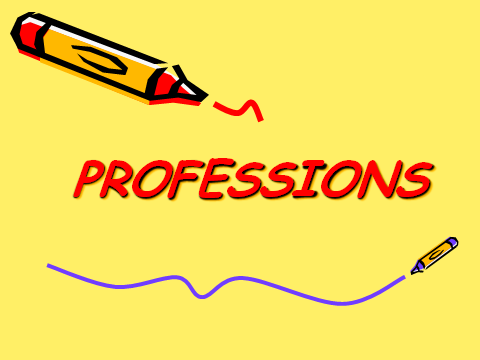 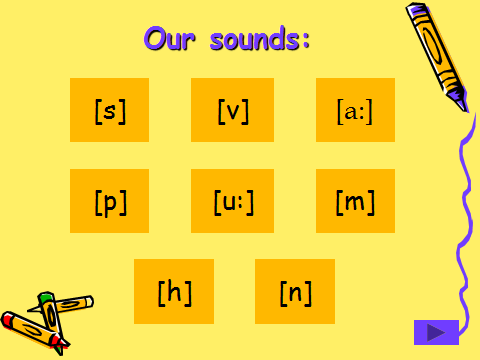 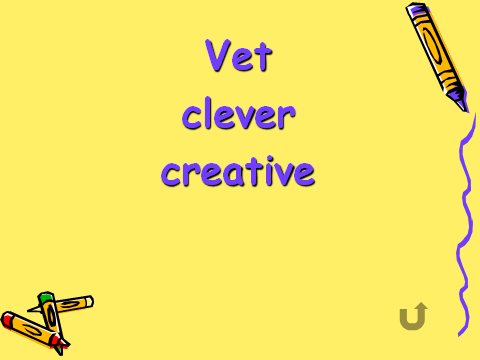                                                                                  1                                                             2                                                           3                                                          4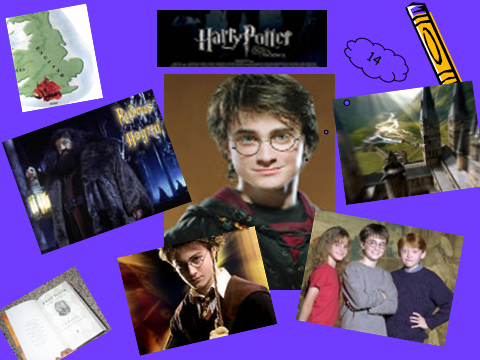 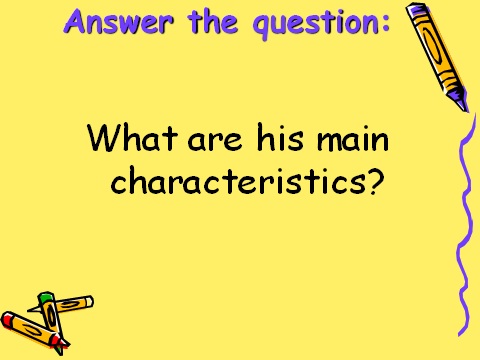 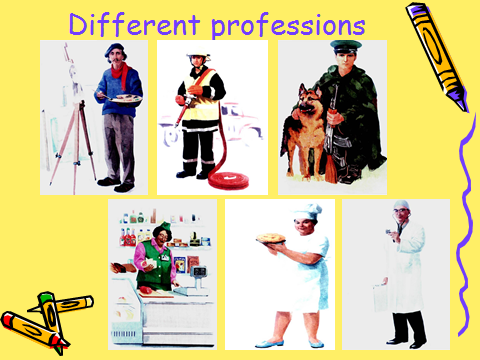 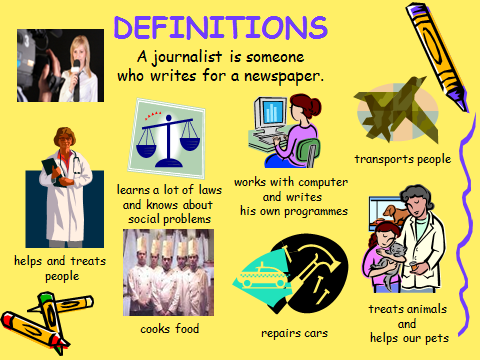                                                                              5                                                             6                                                                 7                                                              8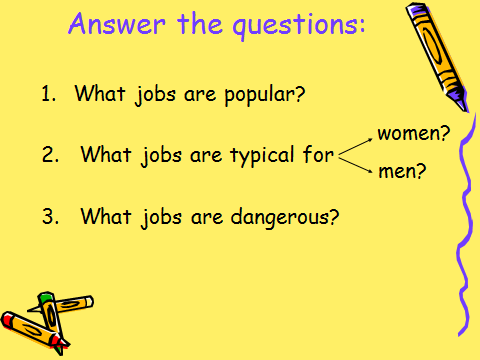 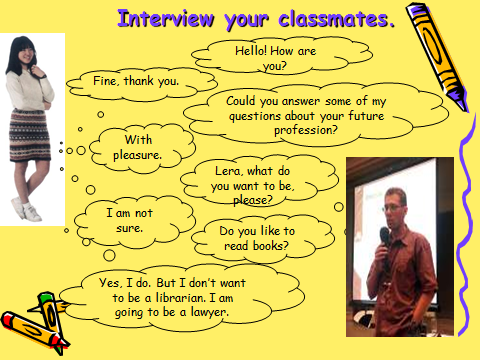 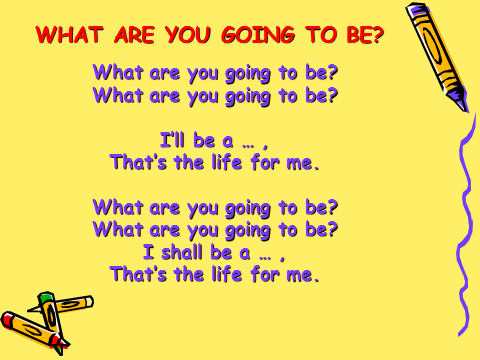 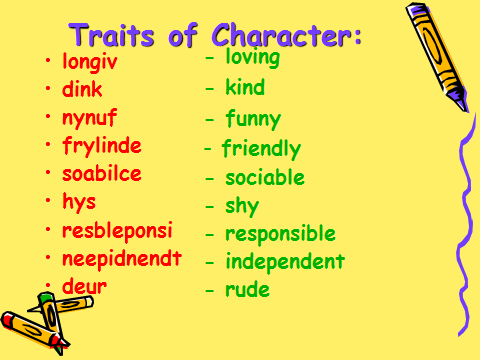                                                                            9                                                               10                                                            11                                                           12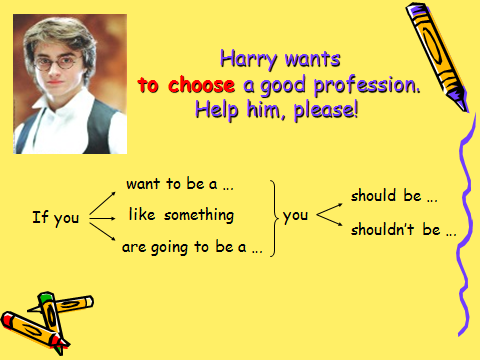 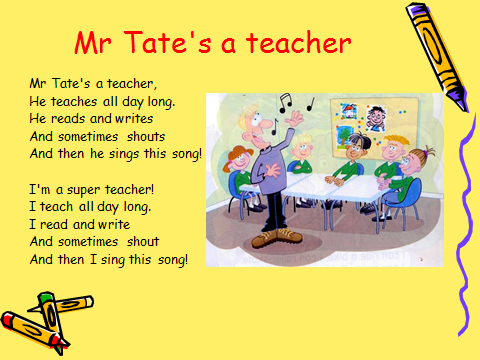 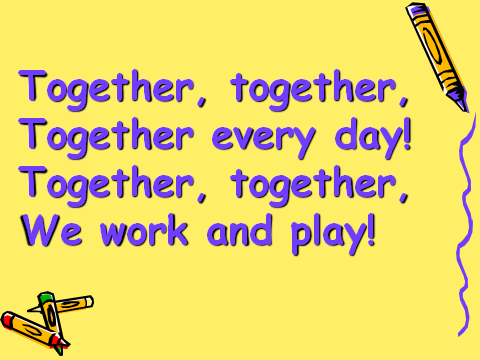 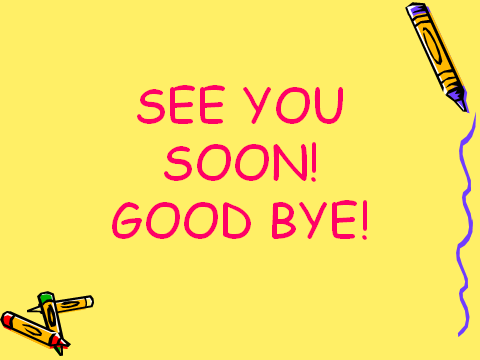                                                                            13                                                           14                                                             15                                                           16